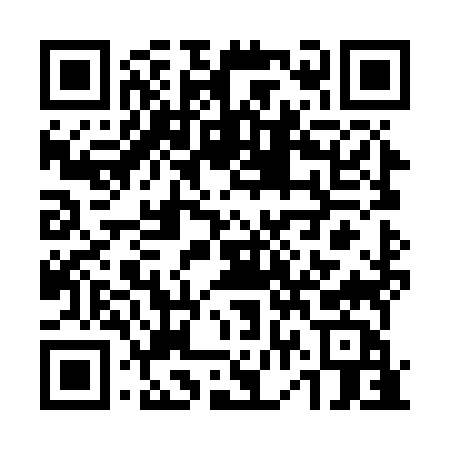 Prayer times for Azuolu Buda, LithuaniaWed 1 May 2024 - Fri 31 May 2024High Latitude Method: Angle Based RulePrayer Calculation Method: Muslim World LeagueAsar Calculation Method: HanafiPrayer times provided by https://www.salahtimes.comDateDayFajrSunriseDhuhrAsrMaghribIsha1Wed3:095:461:236:349:0111:302Thu3:085:441:236:359:0311:303Fri3:075:421:236:369:0511:314Sat3:065:401:236:379:0611:325Sun3:055:381:236:389:0811:336Mon3:045:361:236:399:1011:337Tue3:035:341:226:419:1211:348Wed3:025:321:226:429:1411:359Thu3:025:301:226:439:1611:3610Fri3:015:281:226:449:1811:3711Sat3:005:261:226:459:1911:3712Sun2:595:241:226:469:2111:3813Mon2:595:231:226:479:2311:3914Tue2:585:211:226:489:2511:4015Wed2:575:191:226:499:2611:4016Thu2:575:171:226:509:2811:4117Fri2:565:161:226:519:3011:4218Sat2:555:141:226:529:3211:4319Sun2:555:131:226:539:3311:4320Mon2:545:111:236:549:3511:4421Tue2:545:091:236:559:3611:4522Wed2:535:081:236:569:3811:4623Thu2:535:071:236:579:4011:4624Fri2:525:051:236:579:4111:4725Sat2:525:041:236:589:4311:4826Sun2:515:031:236:599:4411:4827Mon2:515:011:237:009:4611:4928Tue2:505:001:237:019:4711:5029Wed2:504:591:237:029:4811:5030Thu2:504:581:247:029:5011:5131Fri2:494:571:247:039:5111:52